22. Dziecięco-młodzieżowe konfrontacje teatralne - TEATRRRAŁKIJelenia Góra 202422. Dziecięco-młodzieżowe konfrontacje teatralne - TEATRRRAŁKI odbędą się w Jeleniej Górze        w dniach 22 - 25.05.2024 r. Celem projektu jest: rozwój twórczej wrażliwości dziecka, możliwość wymiany doświadczeń, wzajemne inspirowanie się w poszukiwaniu nowych środków wyrazu i form teatralnych oraz prezentacja dorobku artystycznego amatorskich dziecięcych i młodzieżowych zespołów teatralnych. W ramach projektu zorganizowane zostaną:konkurs teatralny warsztaty teatralne dla dzieci i panele dyskusyjne dla instruktorówdziałania animacyjne dla uczestników.REGULAMIN1. W projekcie mogą brać udział amatorskie teatry skupiające dzieci i młodzież od 6 do 18 roku życia, działające szkołach, domach kultury i innych placówkach społeczno-wychowawczych.2. Przegląd odbywa się w trzech kategoriach wiekowych:kategoria I - zespoły dziecięce (6 – 11 lat)kategoria II - zespoły młodzieżowe (12 – 15 lat)kategoria III -zespoły młodzieżowe  (16 – 18 lat)Kwalifikacja zespołu do jednej z kategorii wiekowej zależy od liczby członków zespołu w określonym przedziale wiekowym.3. Prezentacje będą miały charakter konkursowy, a przedstawienia oceniać będzie profesjonalne Jury powołane przez organizatora. 4. Wszystkie spektakle prezentowane będą w dn. 22 – 24.05.2024 r. na scenie w  Zdrojowym Teatrze Animacji w Jeleniej Górze, ul. Park Zdrojowy 1, 58-560 Jelenia Góra.5. Przewiduje się przyznanie następujących nagród: a/ Nagroda Główna w każdej kategorii wiekowej w wysokości po 2.500 zł oraz statuetka autorstwa cenionej artystki  Edyty Kulli – absolwentki Wydziału Ceramiki i Szkła ASP we Wrocławiu.b/ nagrody rzeczowe za II i III miejsca w każdej z kategoriic/ wyróżnienia 6. O podziale nagród decyduje Jury, którego decyzje są ostateczne. 7. Nagrody zostaną wręczone 25.05.2024 r. o godz. 11.00 podczas uroczystego zakończenia projektu w Zdrojowym Teatrze Animacji,  ul. Park Zdrojowy 1, 58-560 Jelenia Góra.8. Podstawą zgłoszenia jest nadesłanie do dnia 12.04.2024 r.:a/ wypełnionej karty zgłoszenia. Karty mogą być przesyłane na adres mailowy: forumteatrow@gmail.com (w pliku edytowalnym: doc, docx lub rtf) lub na adres pocztowy Osiedlowego Domu Kultury w Jeleniej Górze. W tym przypadku prosimy wysyłać karty wypełnione komputerowo bądź ręcznie, drukowanymi literami).b/   rejestracji zgłoszonego spektaklu (link, pendrive lub płyta DVD) Rejestracja spektaklu powinna być zrobiona w planie ogólnym i pozbawiona montażu. (W przypadku braku możliwości nadesłania rejestracji spektaklu, prosimy o informację mailową) c/   zdjęcia zespołu bądź zdjęcia ze spektaklu w formie elektronicznej (e-mail) - plik JPG, TIF, rozdzielczość min. 300 dpi. W przypadku wysyłki karty zgłoszenia pocztą, decyduje data stempla pocztowego. 9. O zakwalifikowaniu zespołu do projektu instytucje zostaną powiadomione odrębnym pismem do dnia 26.04.2024 r. (piątek)10. Zespołom spoza Jeleniej Góry organizator zapewnia nieodpłatne zakwaterowanie i wyżywienie  na czas trwania imprezy. Pierwszeństwo w otrzymaniu zakwaterowania i wyżywienia będą miały zespoły przyjeżdżające z odległości powyżej 50 km od Jeleniej Góry. Odwołanie rezerwacji noclegów i wyżywienia winno być zgłoszone organizatorom najpóźniej do dnia 08.05.2024 r. 11. Koszty związane z przyjazdem i ubezpieczeniem zespołu ponosi instytucja zgłaszająca.12. Koszt akredytacji w TEATRRRAŁKACH wynosi 20 zł od osoby.13. Akredytacji nie płacą opiekunowie/instruktorzy zespołów.14. W przypadku zespołów nocujących organizatorzy pokrywają koszty pobytu 1 opiekuna/instruktora na 15 członków zespołu. 15. Kwotę akredytacji należy wpłacić po uzyskaniu informacji o zakwalifikowaniu się zespołu na konto:Osiedlowego Domu Kultury, ul. K. Komedy Trzcińskiego 12, 58-506 Jelenia Góra nr konta: 24 1160 2202 0000 0000 4884 503, tytuł: akredytacja Teatrrrałki + nazwa teatru + liczba osób.16. W celu uzyskania faktury należy – przed dokonaniem przelewu – przesłać dane do faktury (konieczniez numerem NIP!) na adres: forumteatrow@gmail.com . 17. Potwierdzenie przelewu należy okazać w dniu przyjazdu w Biurze Organizacyjnym18. Instytucje zgłaszające zespoły, twórcy przedstawień oraz ich wykonawcy wyrażają zgodę na rejestrowanie i użytkowanie przez organizatora nagrań i zdjęć wystawianych spektakli  do celów promocyjnych, bez roszczeń finansowych z tym związanych.19. Wszystkie nadesłane przez teatry materiały (reklamy, zdjęcia) przechodzą na własność organizatora, tworząc archiwum projektu.20. Zespoły przyjeżdżają z opiekunem grupy (zgodnie z obowiązującymi przepisami).21. Zespoły teatralne oraz instruktorzy uczestniczący w projekcie zobowiązani są do udziału w proponowanych przez Organizatora warsztatach, działaniach integracyjnych, animacjach  i badaniach ewaluacyjnych. Wszelkie informacje na temat w/w działań zostaną przekazane zespołom wraz z informacją o zakwalifikowaniu do przeglądu.22. Każdy zespół proszony jest do wystawienia reprezentacji grupy podczas Gali Finałowej (25.05.2024 r. godz. 11:00, Zdrojowy Teatr Animacji)23. Integralną częścią projektu są warsztatowe omówienia spektakli dokonywane przez Jury, a przeznaczone dla instruktorów. W omówieniach mogą uczestniczyć członkowie zespołów ze średniej oraz najstarszej grupy wiekowej.24. Organizator zastrzega sobie prawo wprowadzania koniecznych zmian w regulaminie i programie imprezy. Interpretacja regulaminu należy do organizatora.Wszystkie informacje oraz kartę zgłoszenia można znaleźć na: www.odk.jgora.plOrganizator: Osiedlowy Dom Kultury, ul. Trzcińskiego 12, 58-506 Jelenia Góra,  tel./fax  +48 75 75 31 831,  +48 75 75 410 90,  e-mail:  forumteatrow@gmail.com , www.odk.jgora.plBiuro Organizatora:  (+48) 500 396 443Informacje ws. konkursu:  Ewa Koleśnikowicz tel. (+48) 500 396 443 od poniedziałku do piątku w godz. 9.00-16.00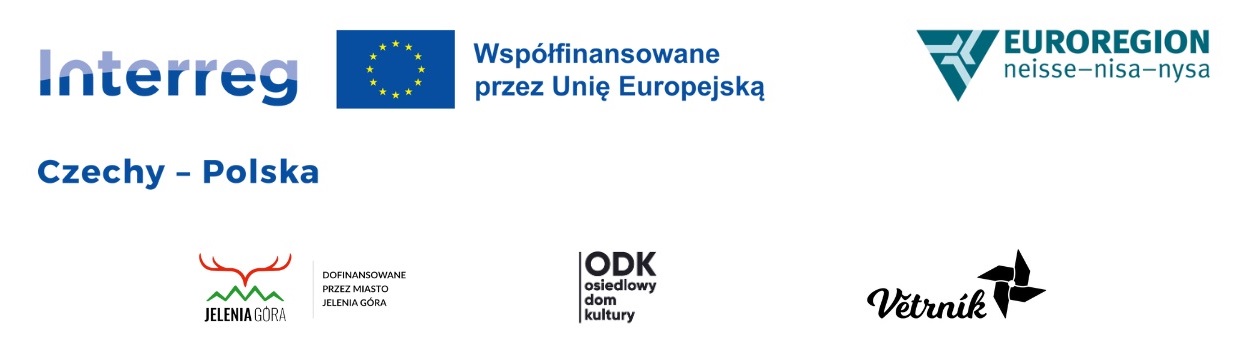 Cel projektu: nawiązanie i pogłębienie współpracy w dziedzinie kultury pomiędzy instytucjami z Polski i Czech.22. Dziecięco-młodzieżowe konfrontacje teatralne - TEATRRRAŁKI 2024 odbywają się w ramach projektu PRZYSTANEK TEATR. Projekt finansowany jest ze środków Unii Europejskiej w ramach programu INTERREG V-A Czechy - Polska Fundusz małych projektów Nisa - Nysa - 2021 – 2027Udział w projekcie: 22. Dziecięco–młodzieżowe konfrontacje teatralne TEATRRRAŁKI 2024 jest równoznaczny z wyrażeniem zgody na przetwarzanie danych osobowych uczestników projektu przez administratora danych: Osiedlowy Dom Kultury, ul. Komedy Trzcińskiego 12, 58-506 Jelenia Góra dla celów w/w festiwalu. (zgodnie z Rozporządzeniem Parlamentu Europejskiego i Rady (UE) 2016/679 z dnia 27 kwietnia 2016 r. w sprawie ochrony osób fizycznych w związku z przetwarzaniem danych osobowych i w sprawie swobodnego przepływu takich danych oraz uchylenia dyrektywy 95/46/WE). Podaję dane osobowe dobrowolnie i oświadczam, że są one zgodne z prawdą. Informacje dotyczące przetwarzania danych osobowych zgodnie z RODOZgodnie z art. 13 ust. 1 i 2  Rozporządzenie Parlamentu Europejskiego i Rady (UE) 2016/679 z dnia 27 kwietnia 2016 r. w sprawie ochrony osób fizycznych w związku z przetwarzaniem danych osobowych i w sprawie swobodnego przepływu takich danych oraz uchylenia dyrektywy 95/46/WE (określane dalej jako „RODO”) informujemy, że:Administratorem, czyli podmiotem decydującym o tym, jak będą wykorzystywane dane osobowe uczestników, jest Osiedlowy Dom Kultury ul. Komedy Trzcińskiego 12, 58-506 Jelenia GóraJeśli mają Państwo wątpliwości lub potrzebują więcej informacji o przetwarzaniu danych osobowych prosimy o przesłanie informacji do wyznaczonego przez nas inspektora danych osobowych. Oto jego dane kontaktowe: adres e-mail: odk5@wp.plDane osobowe uczestników będą przetwarzane w celu wynikającym z prawnie uzasadnionych interesów realizowanych przez Administratora. Dane w tych celach przetwarzane będą na podstawie art. 6 ust. 1 lit. b) RODO.Jako administrator danych gwarantujemy spełnienie wszystkich praw wynikających z ogólnego rozporządzenia o ochronie danych, tj. prawo dostępu, sprostowania oraz usunięcia Swoich danych, ograniczenia ich przetwarzania, prawo do ich przenoszenia, niepodlegania zautomatyzowanemu podejmowaniu decyzji, a także prawo do wyrażenia sprzeciwu wobec przetwarzania danych osobowych uczestników.Z uprawnień tych możesz skorzystać:•	w odniesieniu do żądania sprostowania danych: gdy zauważy Pani/Pan, że dane są nieprawidłowe lub niekompletne;•	w odniesieniu do żądania usunięcia danych: gdy Pani/Pana dane nie będą już niezbędne do celów, dla których zostały zebrane przez Osiedlowy Dom Kultury; •	cofnie Pani/Pan swoją zgodę na przetwarzanie danych; gdy zgłoszony zostanie sprzeciw wobec przetwarzania Pani/Pana danych; •	w celu wywiązania się z obowiązku wynikającego z przepisu prawa gdy Pani/Pana dane będą przetwarzane niezgodnie z prawem; lub dane powinny być usunięte•	w odniesieniu do żądania ograniczenia przetwarzania danych: gdy zauważy Pani/Pan, że dane są nieprawidłowe –możesz żądać ograniczenia przetwarzania Pani/Pana danych na okres pozwalający nam sprawdzić prawidłowość tych danych; •	w odniesieniu do żądania przeniesienia danych, gdy przetwarzanie Pani/Pana danych odbywa się na podstawie zgody lub zawartej umowy.Ma Pani/Pana prawo wnieść skargę w związku z przetwarzaniem przez nas danych osobowych do organu nadzorczego, którym jest Prezes Urzędu Ochrony Danych Osobowych (adres: Urząd Ochrony Danych Osobowych, ul. Stawki 2, 00-193 Warszawa).Dane osobowe uczestników mogą być udostępnione uprawnionym służbom i organom administracji publicznej, tylko jeśli przepisy ustaw to nakazują lub na to pozwalają.Dane osobowe uczestników nie będą podlegać zautomatyzowaniu podejmowania decyzji i będą przechowywane do czasu cofnięcia zgody na ich przetwarzanie lub do upływu terminów związane z realizacją umowy w związku z którą dane są przetwarzane.Dane osobowe uczestników nie będą przekazywane do państwa trzeciego w rozumieniu określonym w przepisach RODO.